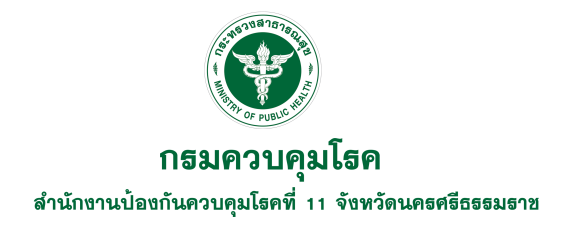 แบบรายงานสรุปผลการเข้ารับการฝึกอบรม /ประชุม /สัมมนา /ศึกษาดูงานข้าพเจ้า (นาย / นาง / นางสาว) ................................ตำแหน่ง...................................ระดับ................................     สังกัด  กลุ่ม / ศูนย์...............................................................................................................................................หัวข้อการฝึกอบรม/ประชุม/สัมมนา หลักสูตร/โครงการ ..................................................................................ระยะเวลาการฝึกอบรม .....................วัน ระหว่างวันที่.....................................ถึงวันที่........................................สถานที่เข้ารับการฝึกอบรม/ประชุม/สัมมนา	……………………………………………………………………………………………..หน่วยงานผู้จัดหลักสูตร/โครงการ........................................................................................................................บัดนี้  ข้าพเจ้าได้เข้ารับการฝึกอบรม/ประชุม หลักสูตร/โครงการดังกล่าวเรียบร้อยแล้ว  จึงขอรายงานสรุปผลการฝึกอบรม  ดังนี้การฝึกอบรมดังกล่าวมีวัตถุประสงค์เพื่อ  1.1……………………………………………………………………………………………………………….. 1.2.............................................................................................................................	  	2.  เนื้อหาและหัวข้อวิชาของ/ การประชุม/ สัมมนา/ การฝึกอบรม มีดังนี้ (แนบตารางการฝึกอบรม )...........................................................................................................................................................................................................................................................................................................................................................................................................................................................................................................................................................................................................................................................................................................................................................................................................................................................................................................................................................................................................................................		3.  ข้อสรุปที่ได้จากการประชุม อบรม ครั้งนี้		              3.1. กรณีเป็นการประชุม / ฝึกอบรม เพื่อเพิ่มพูนความรู้ ความรู้ใหม่ที่ได้รับ คือ........................................................................................................................................................................................................................................................................................................................................................................................................................................................................................................................................................................................................................................................................................................................		       3.2. กรณีที่เป็นการประชุม อบรม เกี่ยวกับงานตามหน้าที่ 		     	3.2.1 งานหรือข้อตกลงในการดำเนินงานหรือ ข้อสรุปของที่ประชุม มีอะไรบ้าง......................................................................................................................................................................................................................................................................................................................................................................................................................................................................................................................................................................................................................................................................................................................................................................................................................................................................................................			3.2.2 สำนักงานป้องกันควบคุมโรคที่ 11 จังหวัดนครศรีธรรมราช จะต้องดำเนินการอะไรต่อไป........................................................................................................................................................................................................................................................................................................................................................................................................................................................................................................................................................................................................................................................................................................................4.  ความรู้ ทักษะที่ได้รับจากการฝึกอบรมครั้งนี้  สามารถนำไปปรับให้เกิดประโยชน์แก่ 		  ต่อตนเอง  ได้แก่..............................................................................................................................................................................................................................................................................................		  ต่อหน่วยงาน ได้แก่..........................................................................................................................................................................................................................................................................................										5.  รายละเอียดค่าใช้จ่ายในการเข้าอบรม/ประชุม มีดังนี้ (ให้แจ้งรายละเอียดค่าใช้จ่ายเป็นรายบุคคล)			1 ค่าลงทะเบียน		.............................................. บาทค่าเบี้ยเลี้ยง 		.............................................. บาทค่าที่พัก 		.............................................. บาทค่ายานพาหนะ 	.............................................. บาท	                     รวมเป็นจำนวนเงินทั้งสิ้น  ...............................................บาท(ลงชื่อ) ................................................................       (................................................)ตำแหน่ง.............................................................วันที่..................../เดือน.....................................พ.ศ.................หมายเหตุ:  ข้อ 4 และข้อ 5 ให้ระบุในกรณีที่เบิกจ่ายค่าใช้จ่ายจาก สคร.11 (งบประมาณของกลุ่มพัฒนาองค์กร)